 +91-8048017823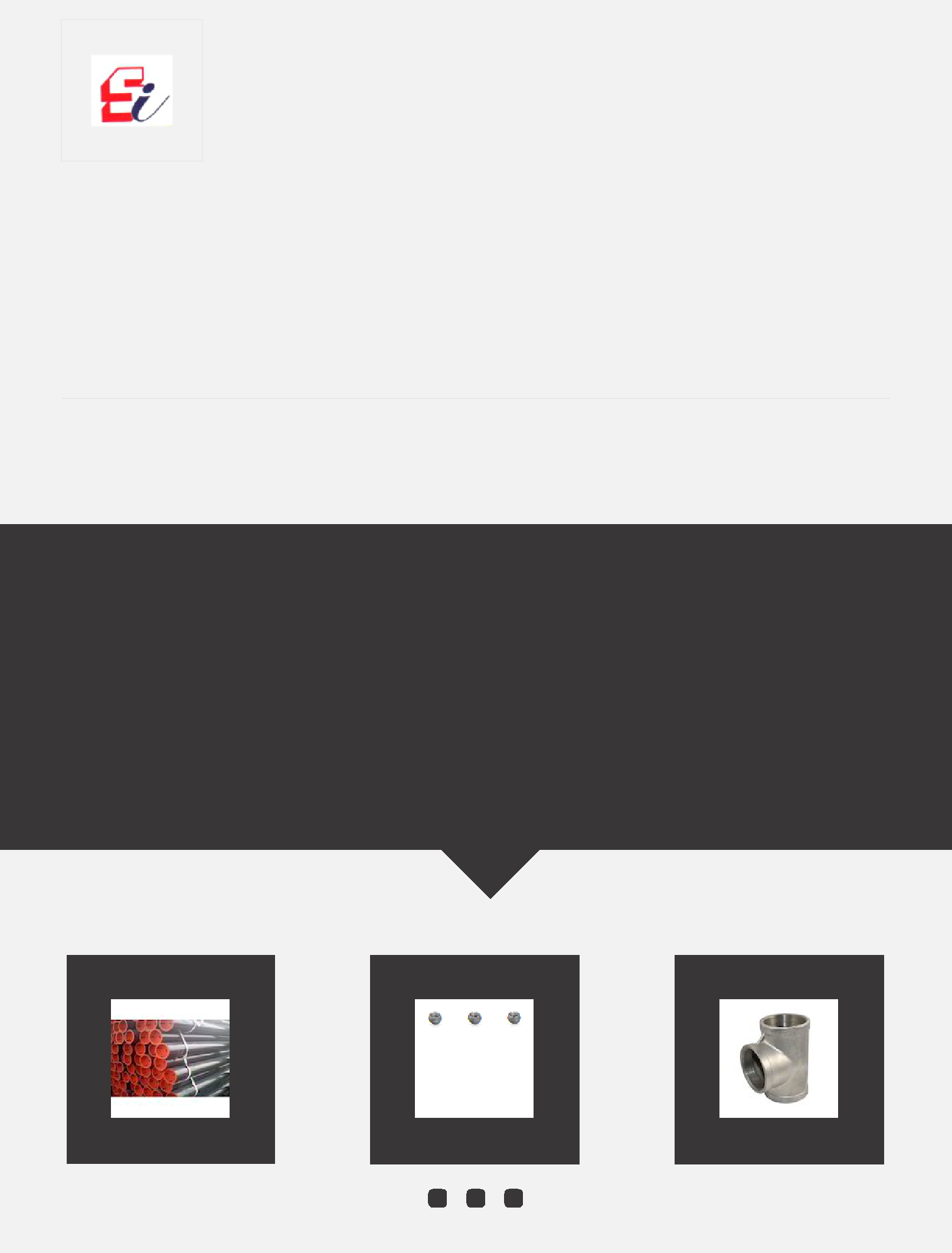 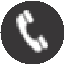 Shubham Enterprisehttp://www.projectspipefittings.com/We are leading wholesalers, suppliers and exporters of a wide variety of Stainless Steel Components. Our wide assortment of products, utilised in India’s top OilGas firms and Power Plants, are held in high esteem across the country.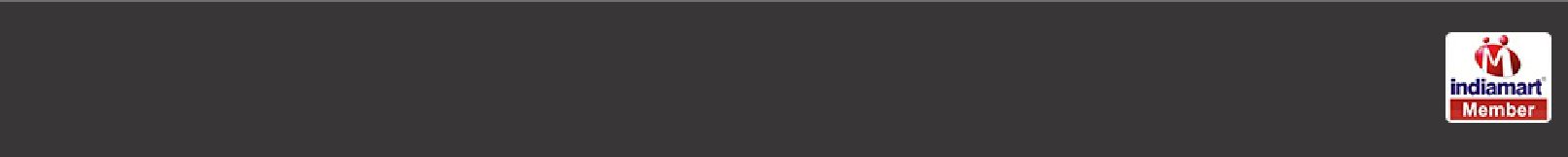 About Us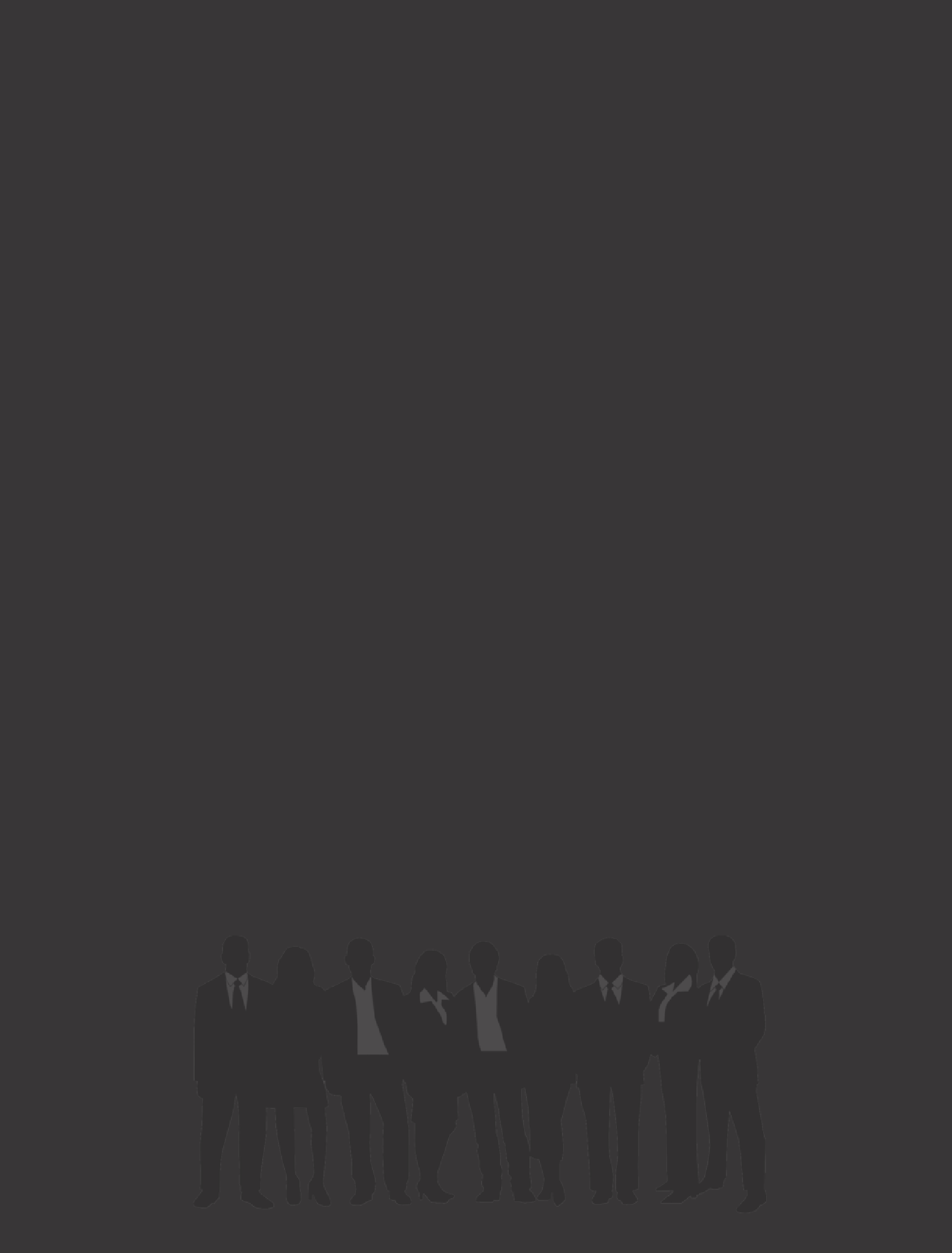 Established in the year 2006, "Shubham Enterprise", is the leading wholesaler, supplier and exporter of a superior range of Stainless Steel Components, that are aiding a host of top companies in their day-to-day industrial operations. Our range of products include Pipe Tubes and Tubing, Outlets and Forged Fittings, among others. We are working with highly trustworthy manufacturers and vendors, who utilise only premium quality raw material to fabricate the products. Having adhered to strictly laid out industry guidelines, we supply only quality products that are renowned for their corrosion and impact resistance, greater tensile strength, optimal performance, dimensional accuracy and durability. We work with trusted manufacturers and vendors, who have engaged with us since our inception. We are on the verge of securing a Certification. We are exporting globally.As renowned suppliers, it is our duty to do a thorough homework on our manufacturers. This is why we have employed top quality procurement agents and quality experts, who visit the site of the manufacturer and procure only quality units. Our manufacturers are well-equipped with a facility and advanced machinery. We have set up a vast warehousing unit so as to adhere to bulk demands. Our products are inspected closely by the quality control unit before they are shipped to various parts of the world.In less than a decade, we have earned the trust of many of India’s...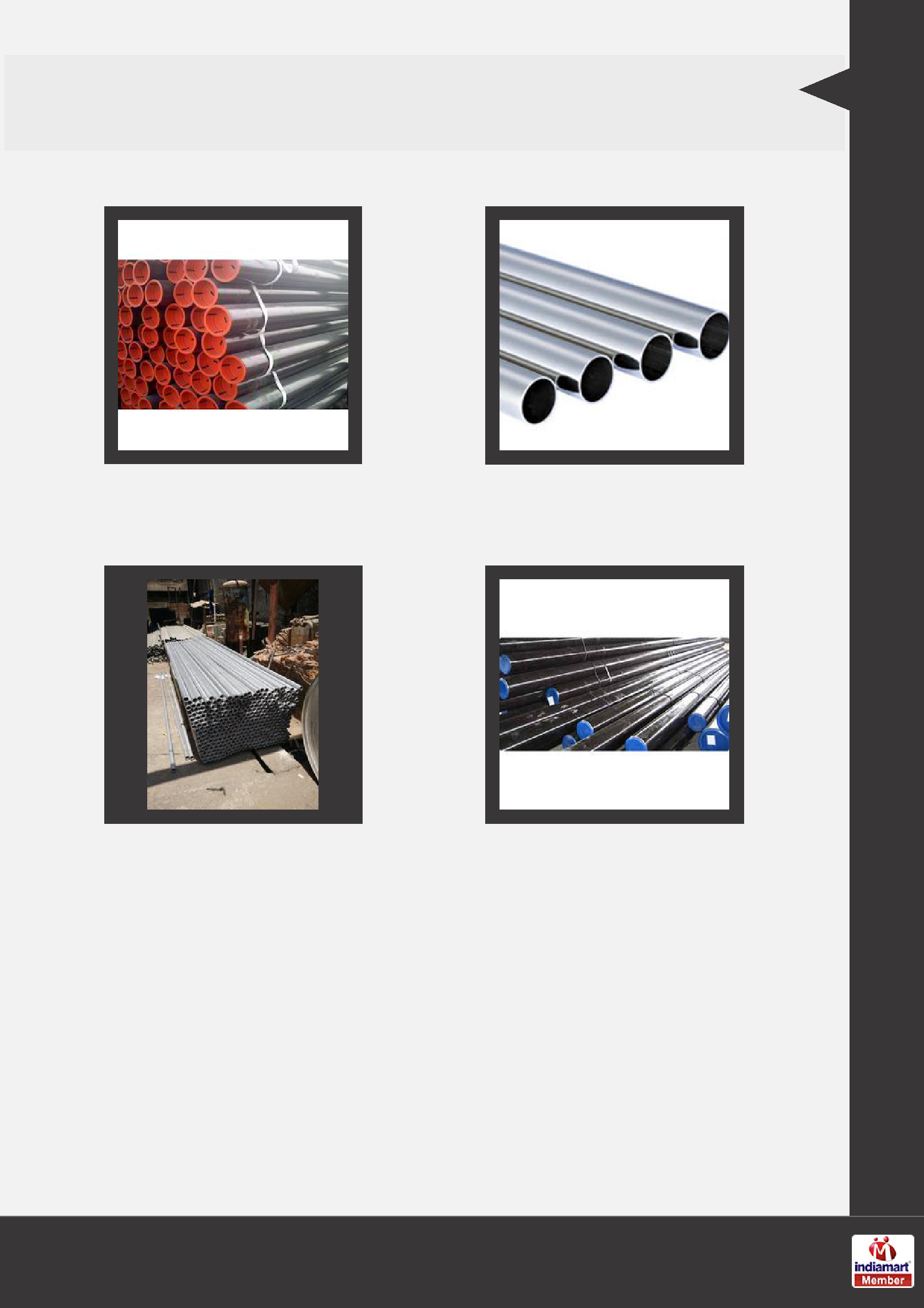 PIPE TUBESCarbon Steel Pipes	Inconel Pipe Seamless PipeMonel Pipe	Alloy Steel Pipes & Tubes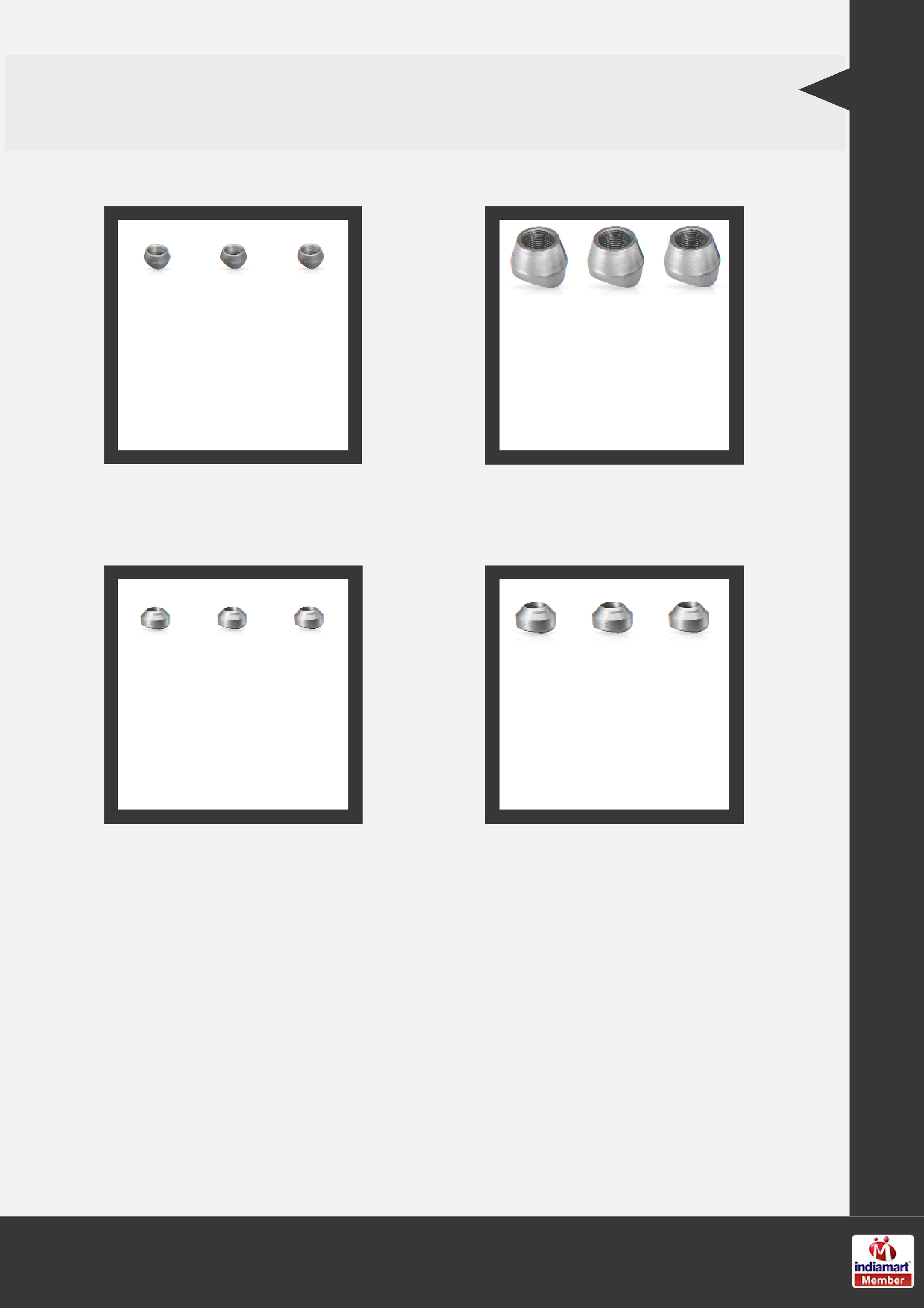 SS PIPE ACCESSORIESThreadolet	SS Braz OletSockolet	Ss Weld Olet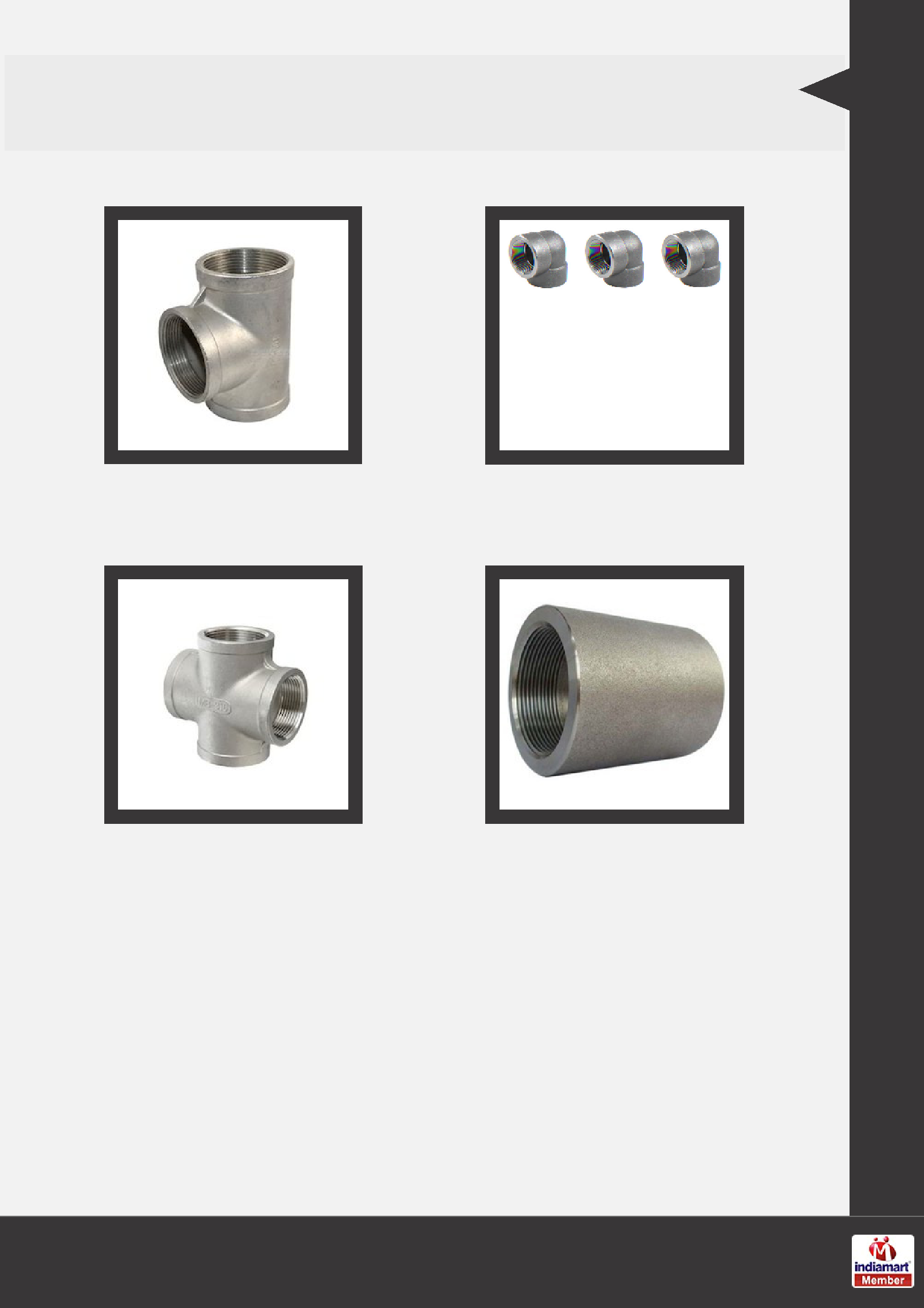 FORGED FITTINGSSS Tee	Forged ElbowCross Pipe Fitting	Full Coupling Fittings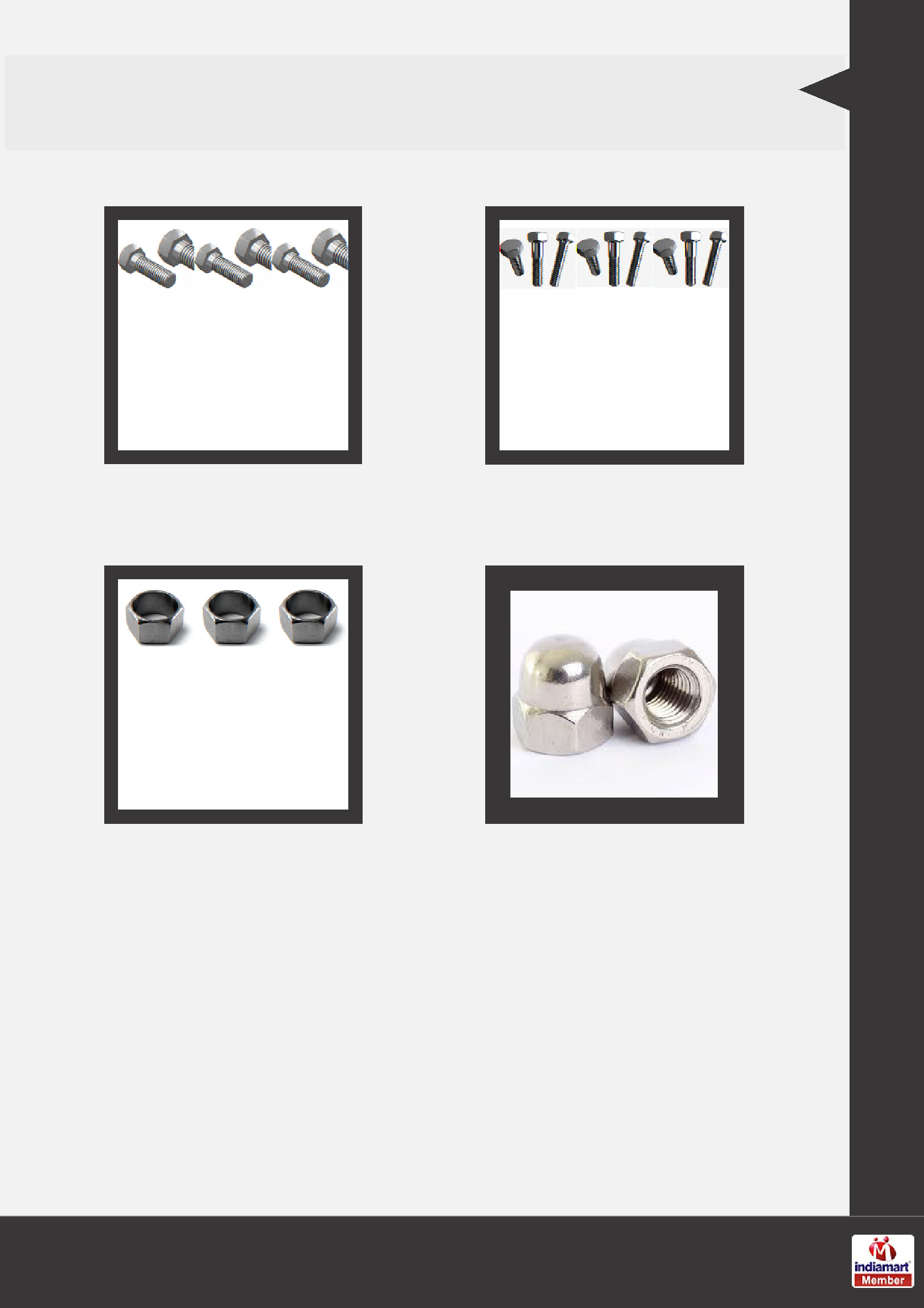 FASTENERS NUTS BOLTSHex Head Bolts	Hexagonal BoltHex Nut	Dome Nuts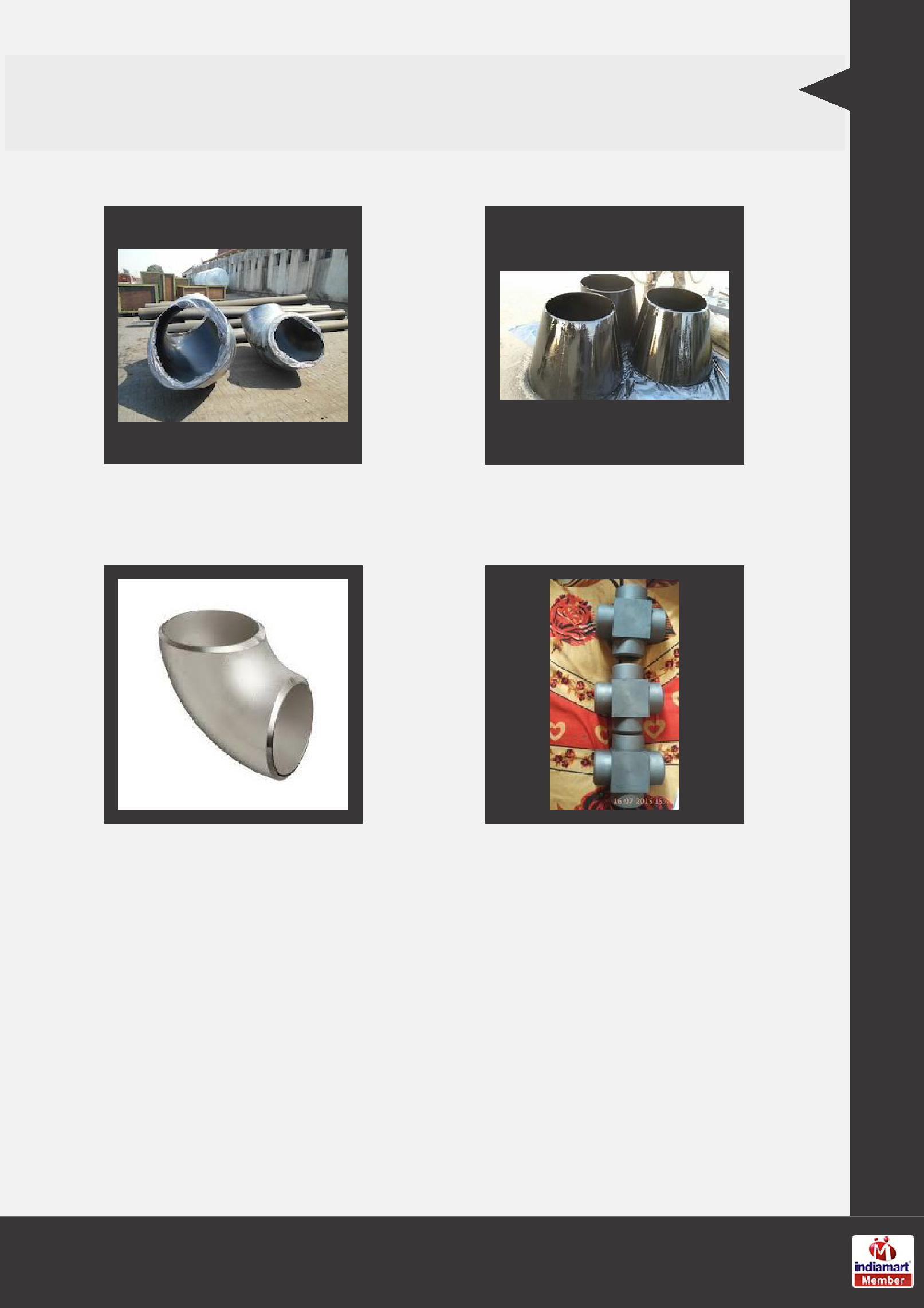 BUTT WELD FITTINGElbow	Eccentric ReducersElbow LR	Cross Fittings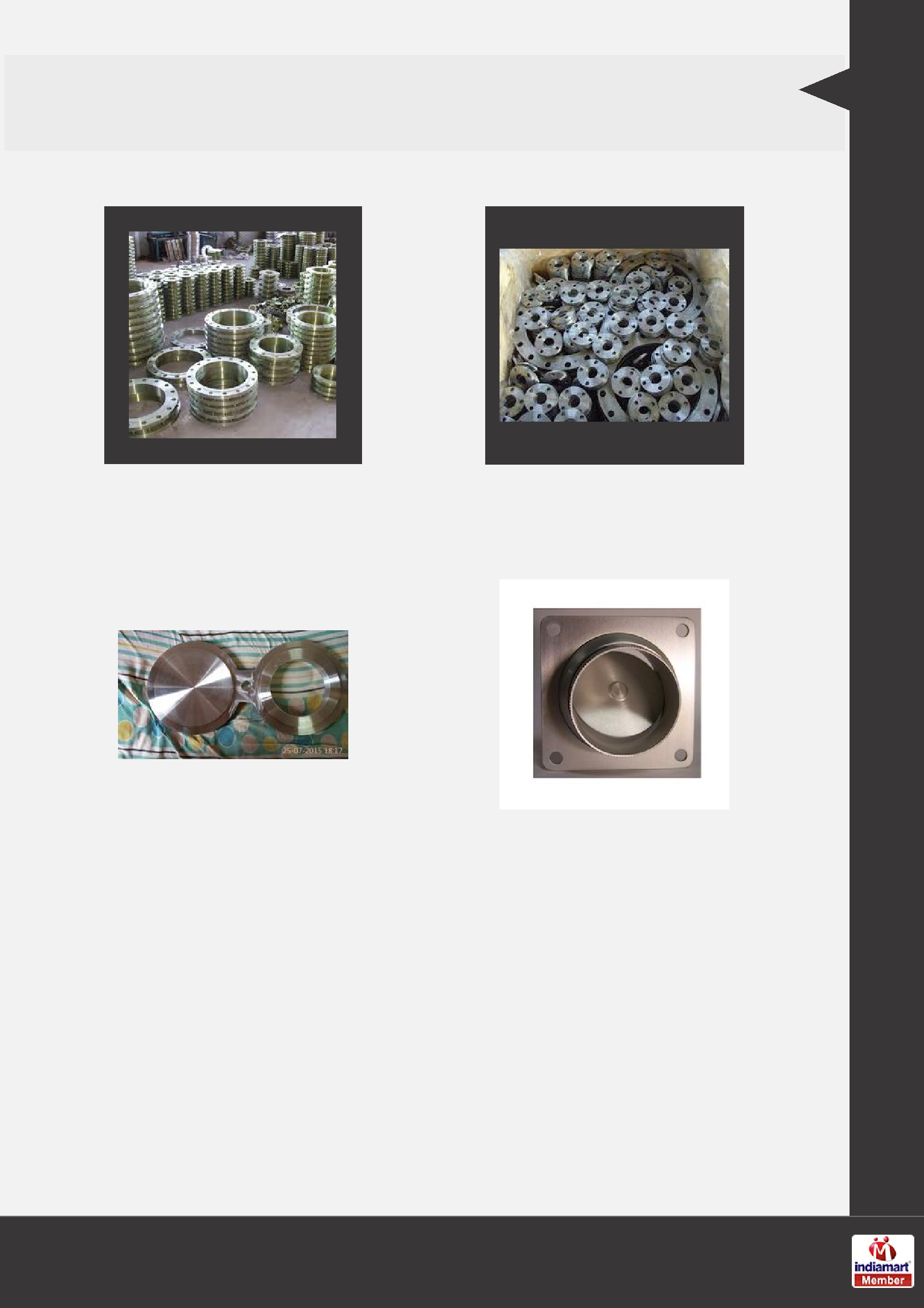 INDUSTRIAL FLANGESFlanges	Flanges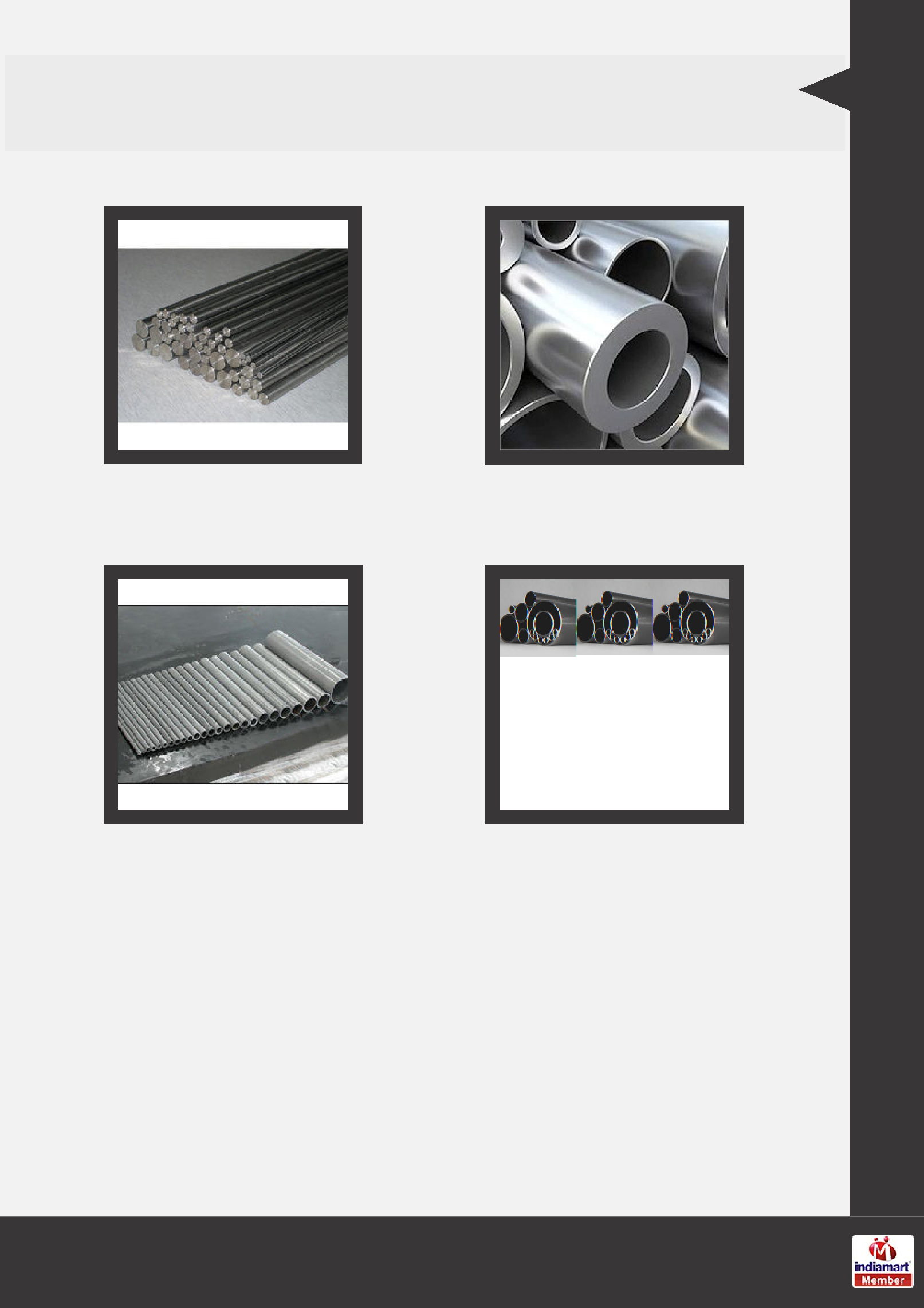 NICKEL ALLOYMonel Round Bars	Hastelloy TubesNickel Alloy	Nickel Alloy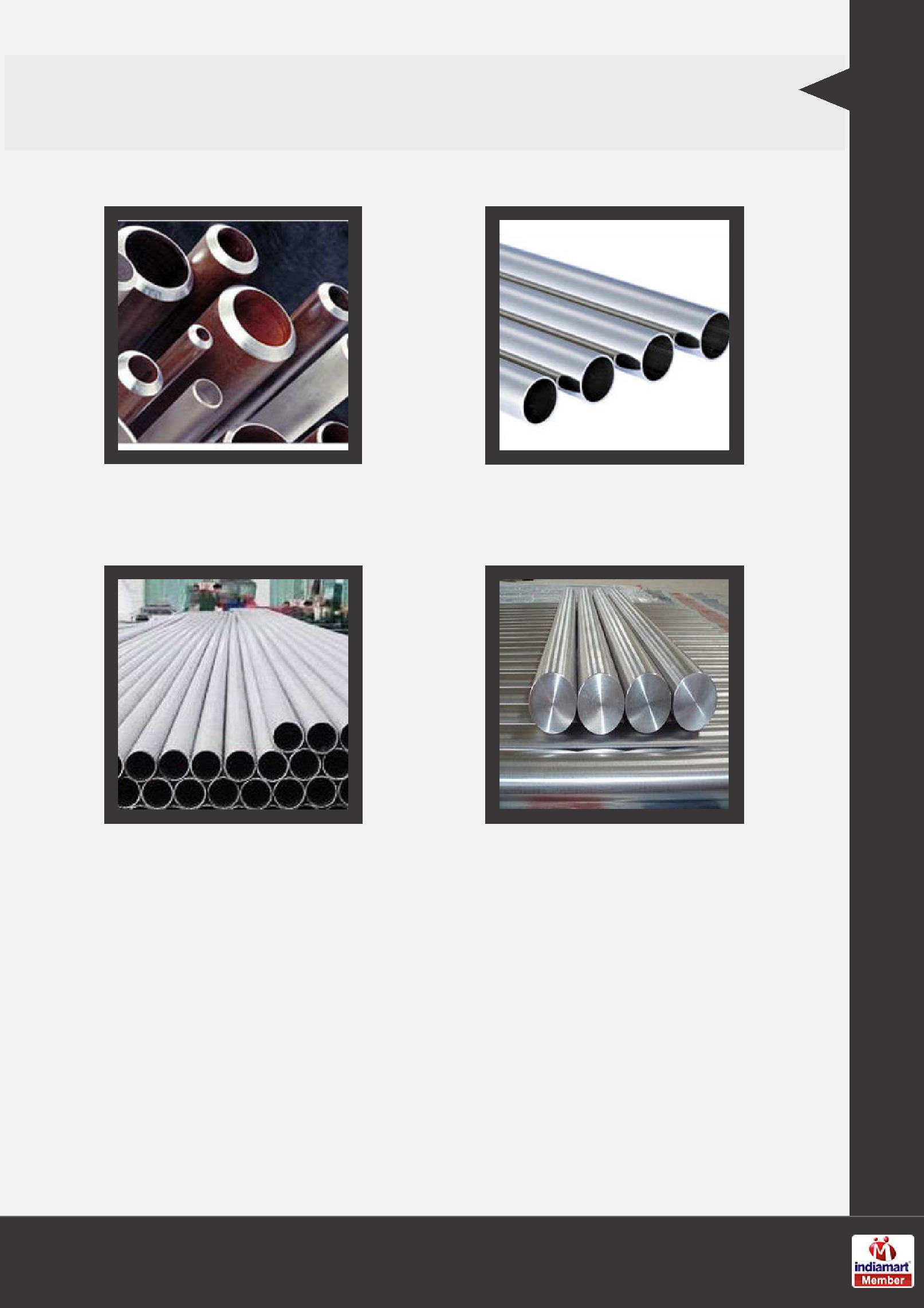 INCONEL PIPESInconel Pipes and Tubes	Inconel 601 Pipes & TubesInconel Pipe ERW Pipe	Titanium Bright Bars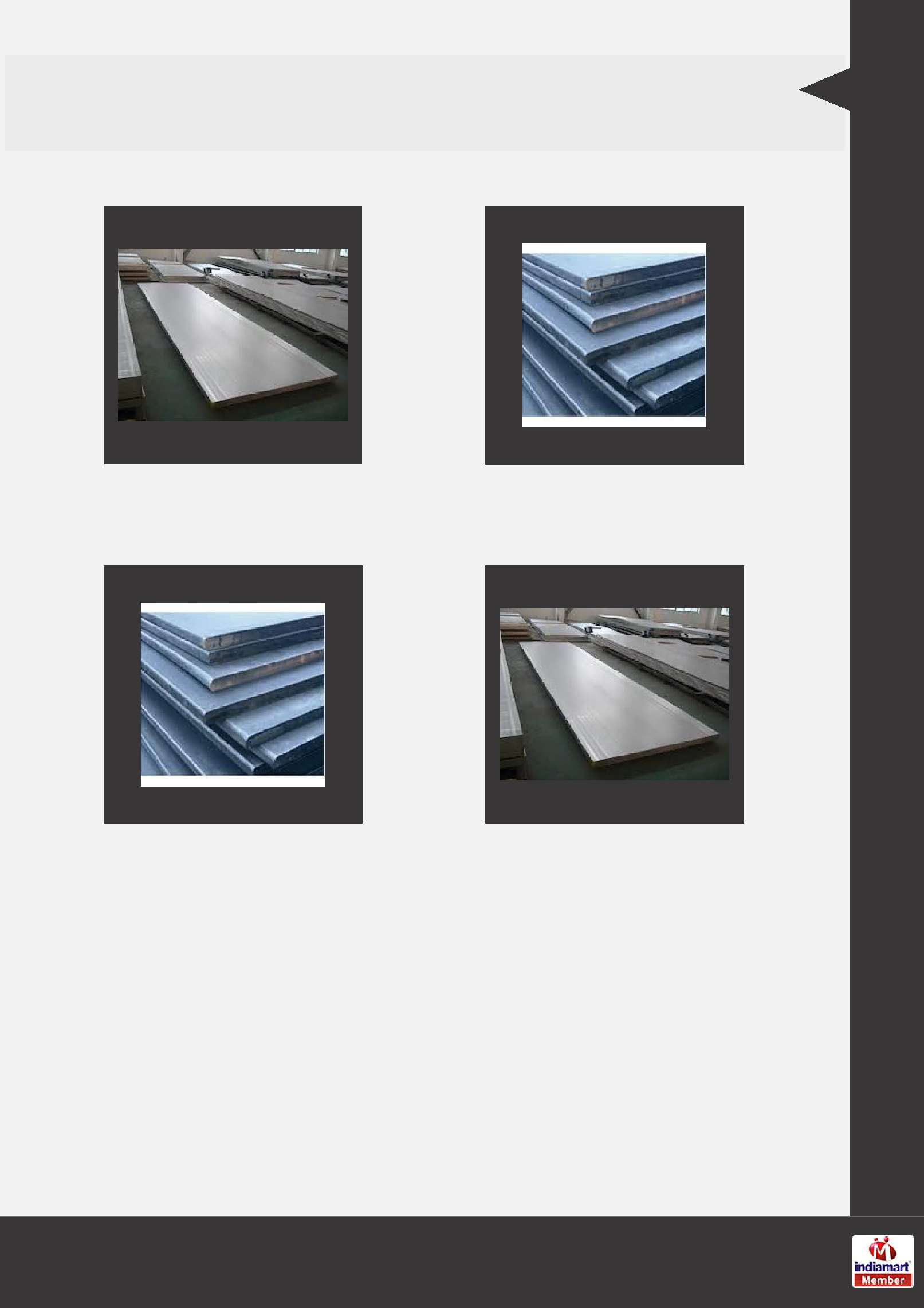 HIGH TENSILE PLATESHigh Tensile Plate	High Tensile PlatesHigh Tensile Plates -	High Tensile Plates- SalimaSalima 350	410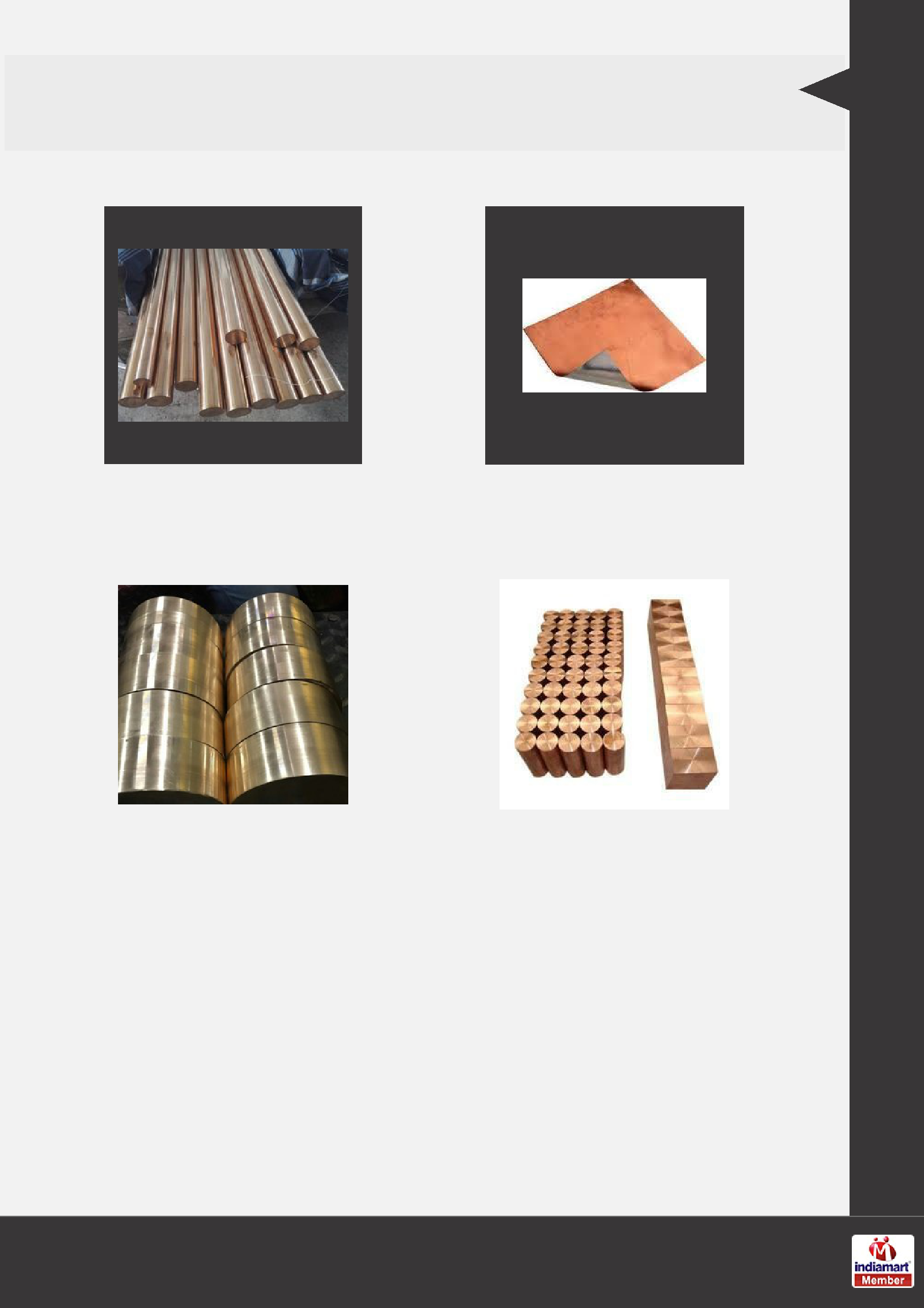 BRASS PRODUCTSBeryllium Copper Round	C17500 Beryllium CopperBar C17200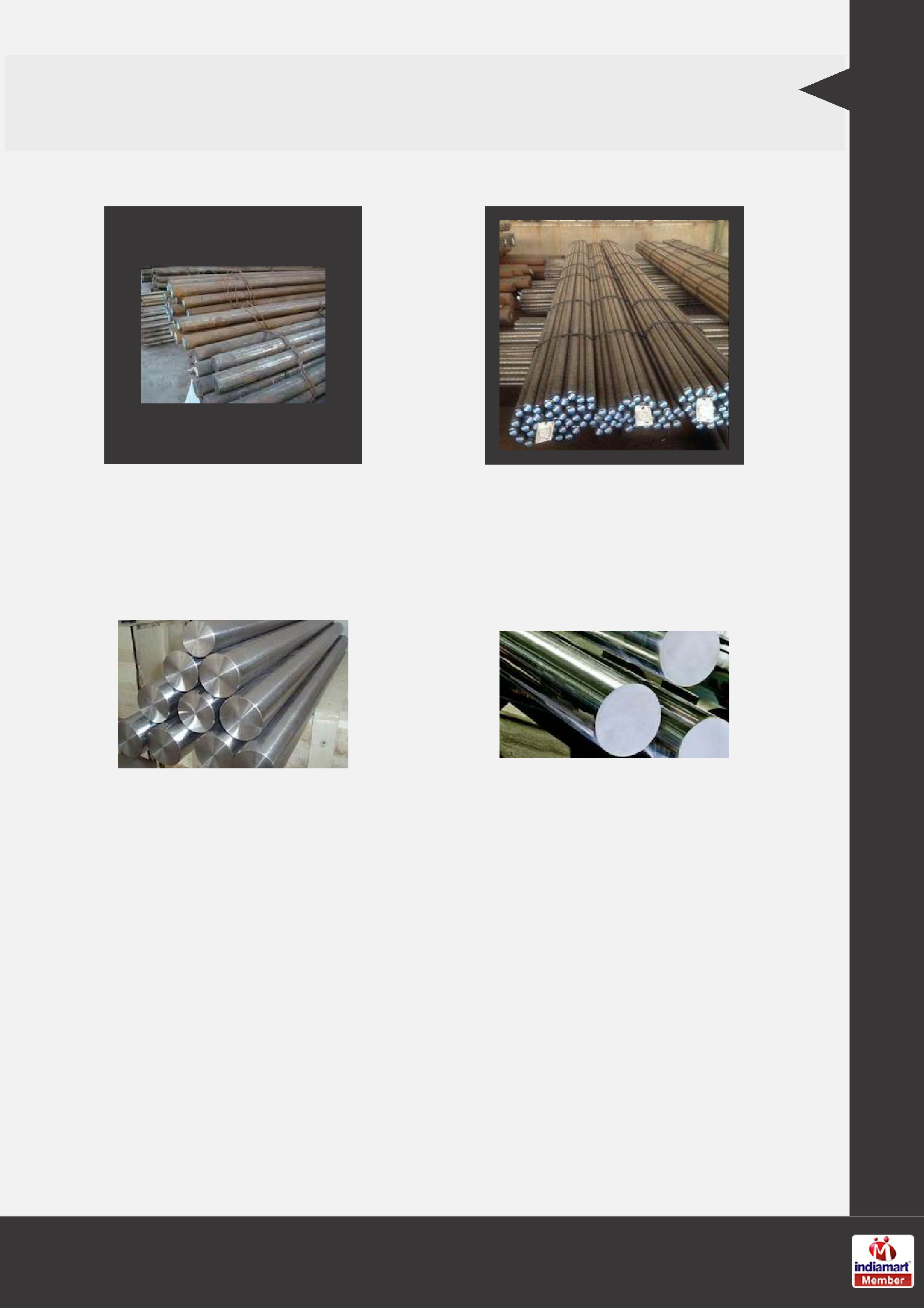 BARSD2/D3 Round Bar	EN8 Round Bars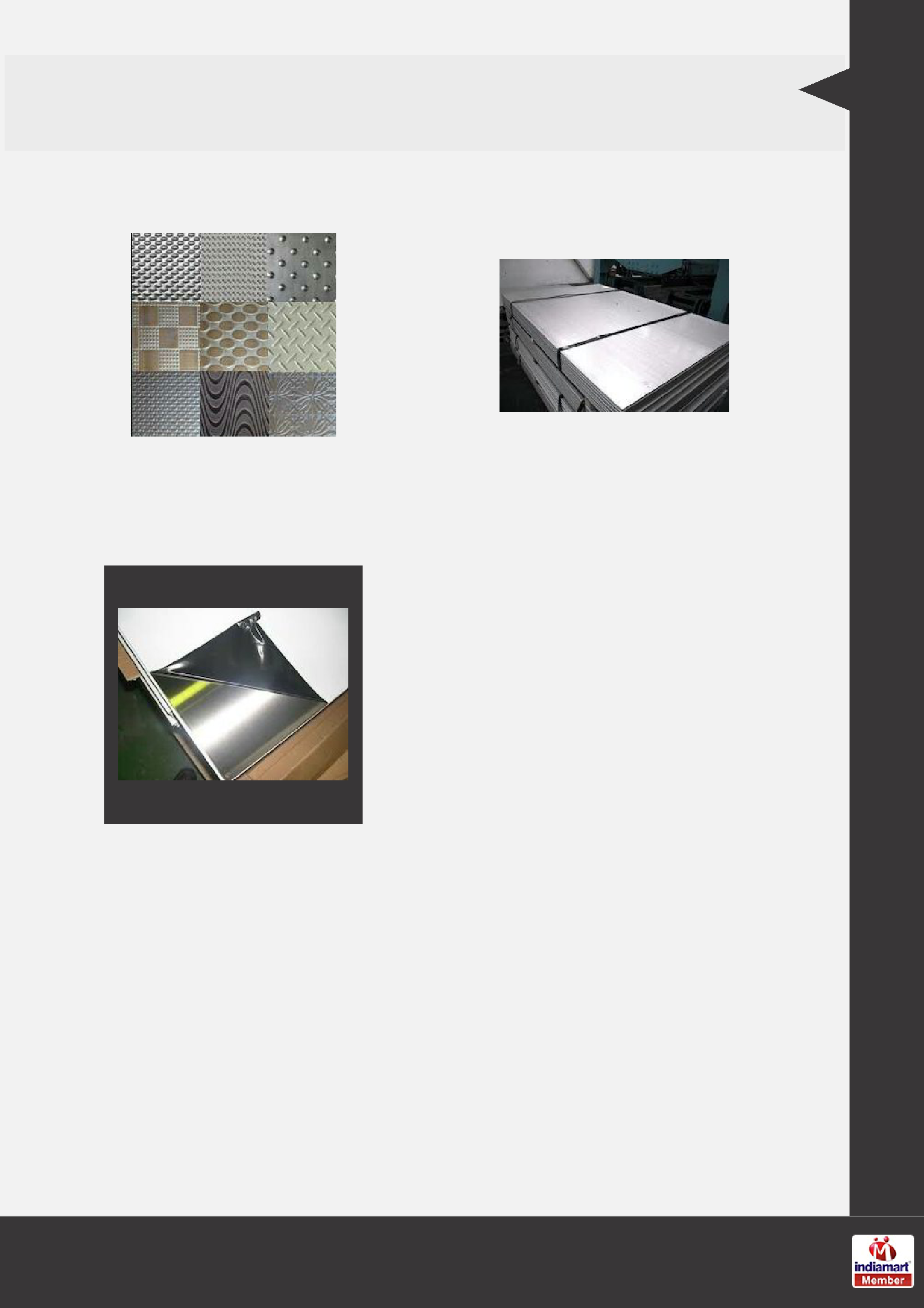 SS SHEET & PLATESMat PVC Stainless SteelSheets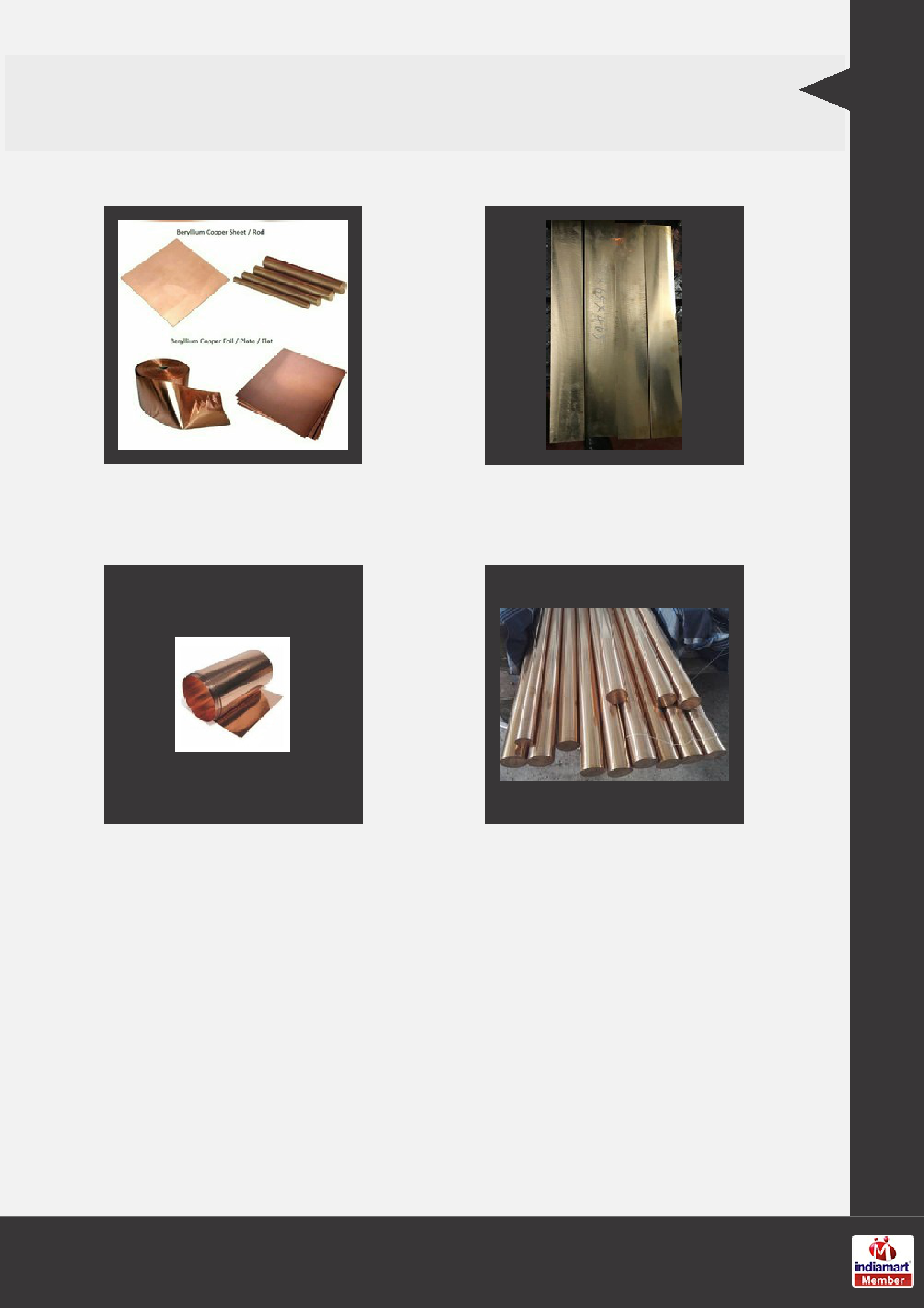 BERYLLIUM COPPERBeryllium Copper	Beryllium Copper BlocksBeryllium Copper Shims	C17200 Beryllium Copper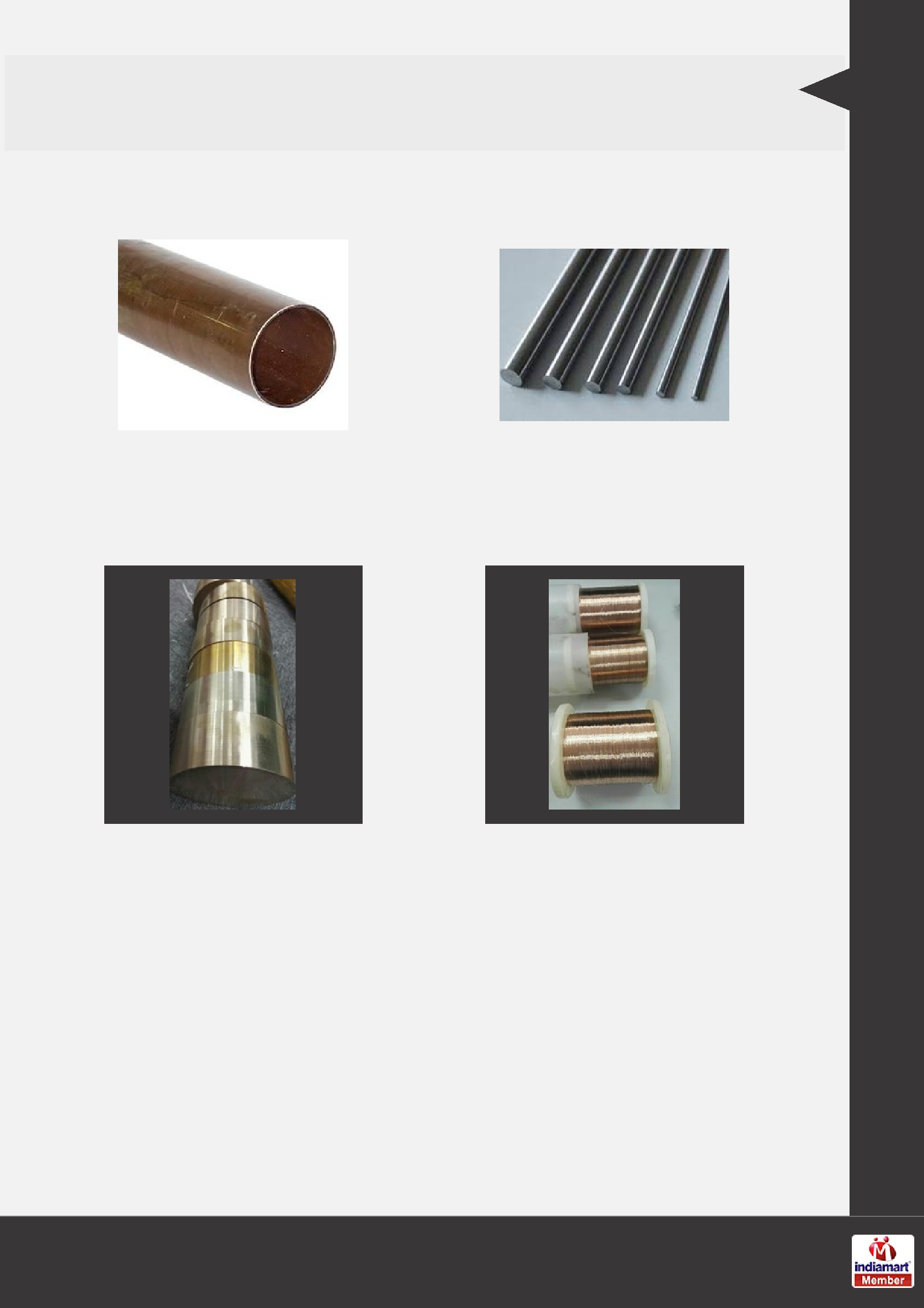 NEW ITEMSBeryllium Copper Rods	Beryllium Copper Wires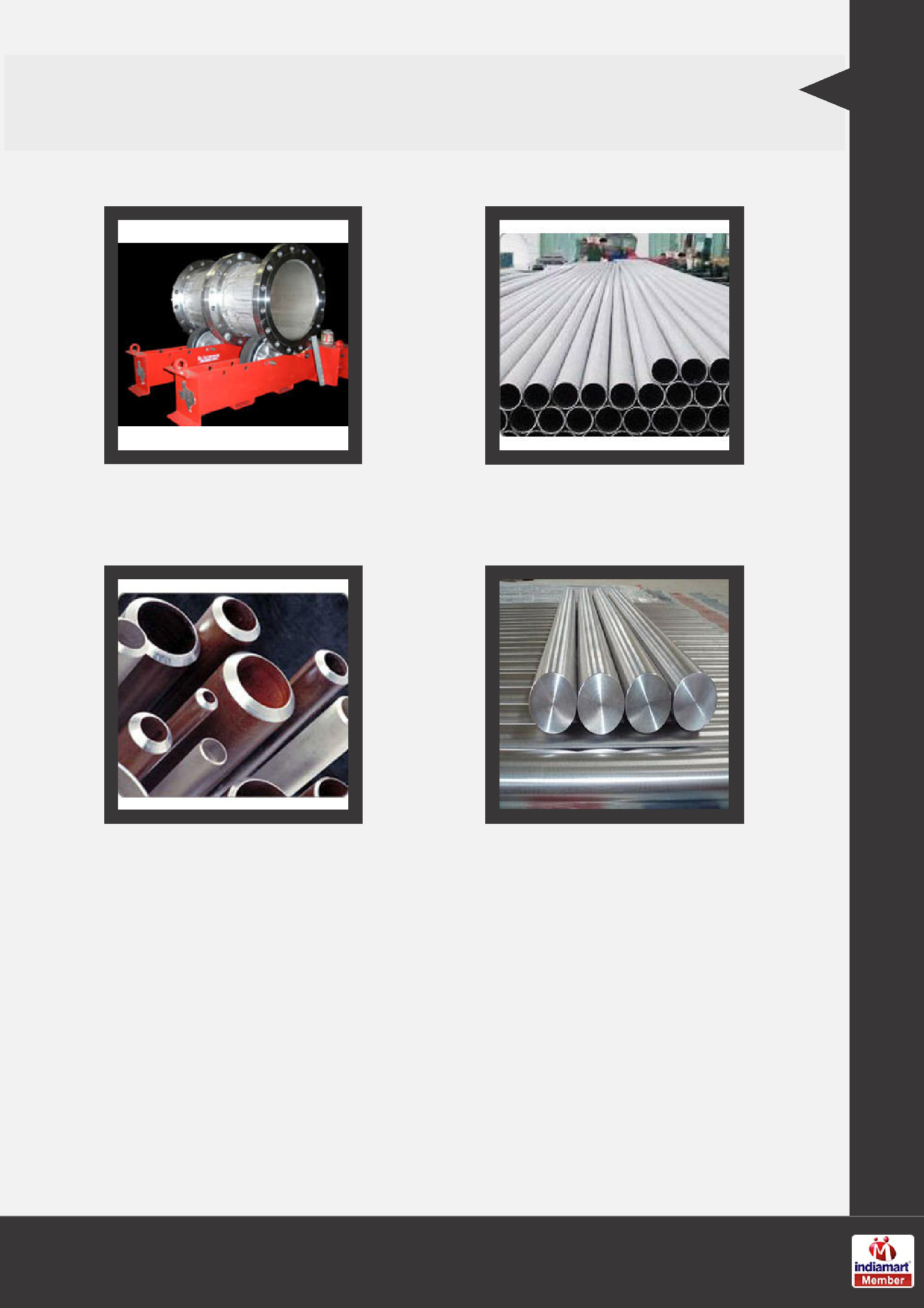 OTHER PRODUCTS:Hastelloy Pipes and Tubes	Inconel Pipe ERW PipeInconel Pipes	Mild Steel Round Bars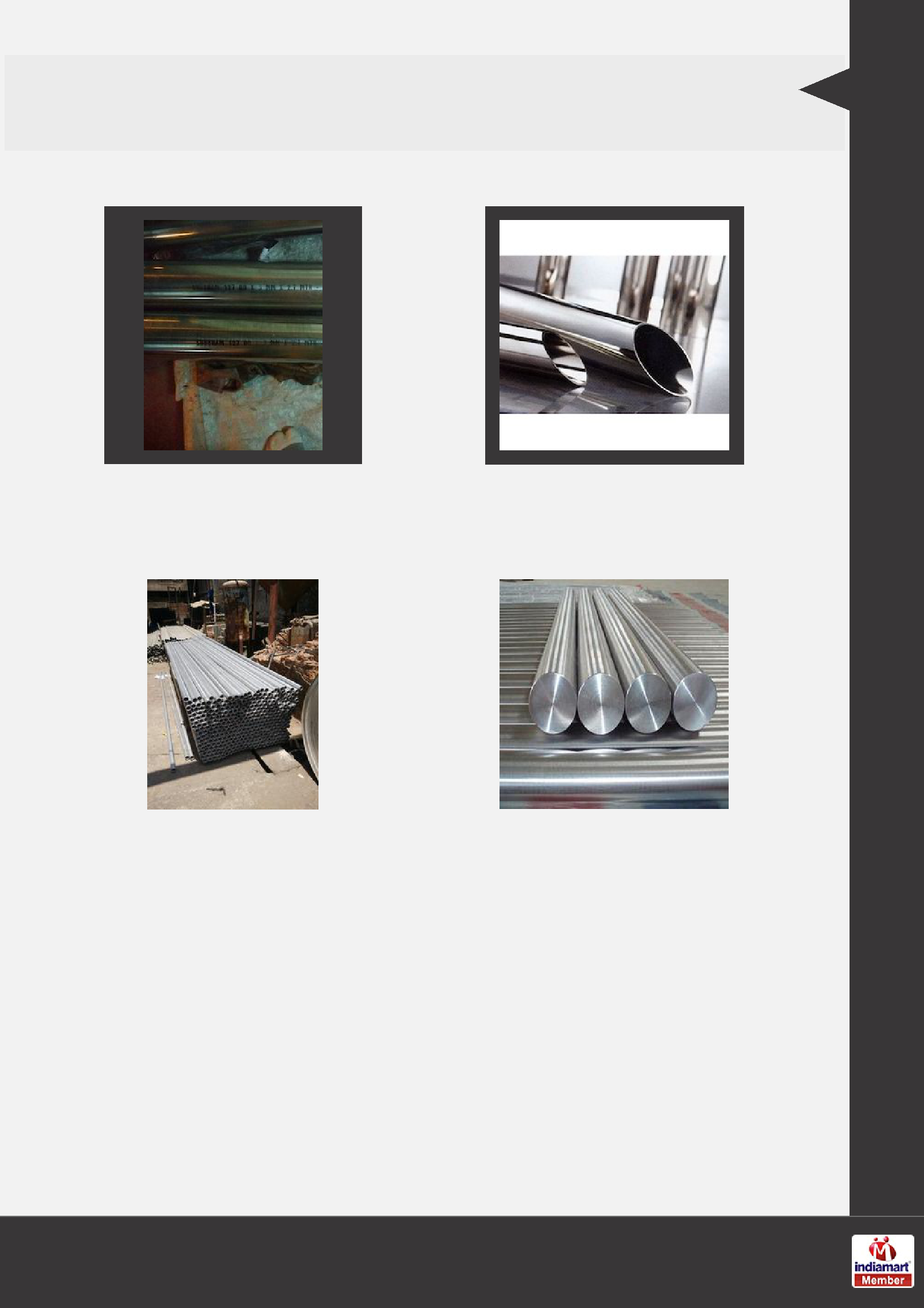 OTHER PRODUCTS:Titanium Pipes & Tubes	Titanium Round Bars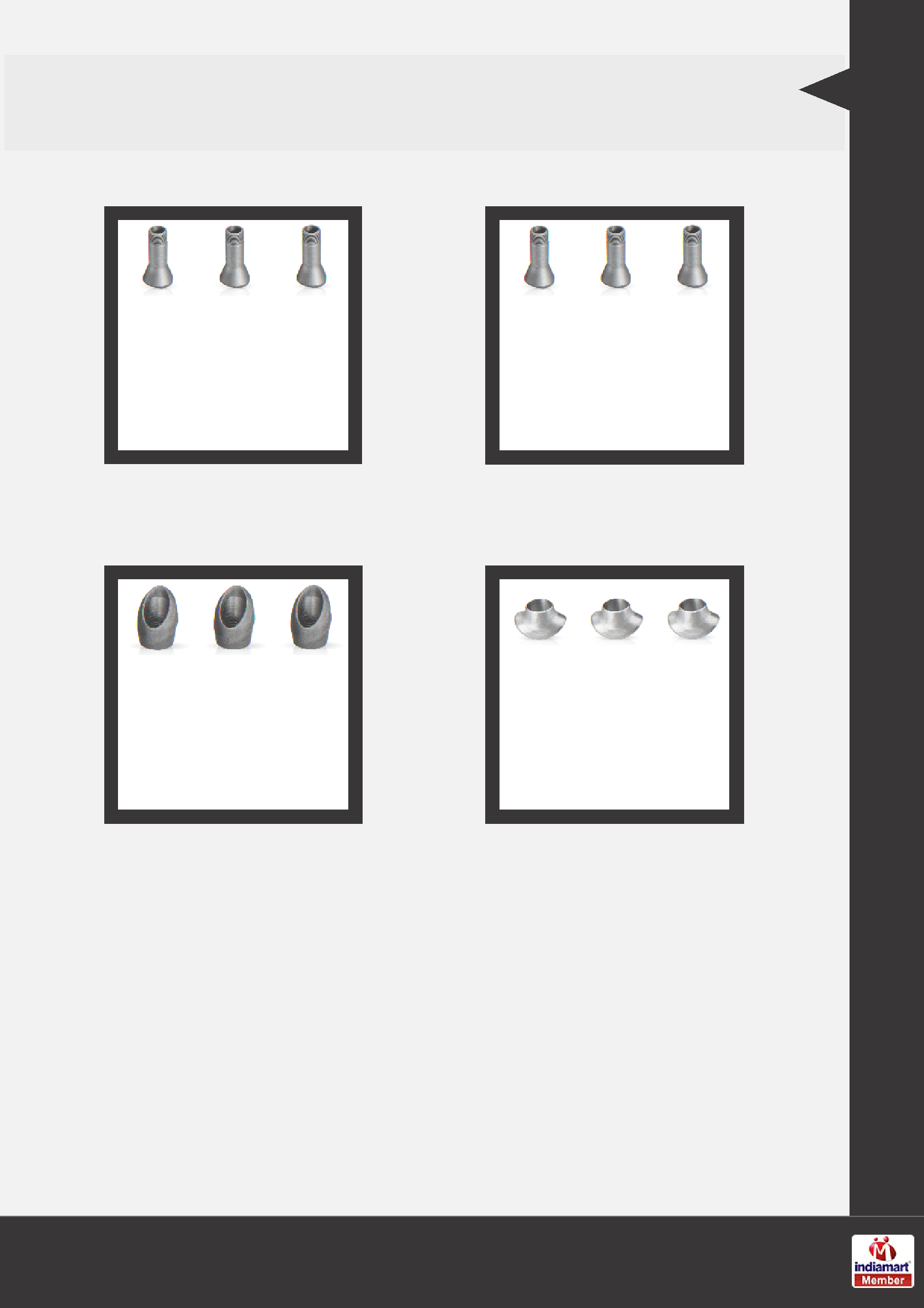 OTHER PRODUCTS:SS Niplolet	SS LatroletSS Elbolet	SS Sweepolet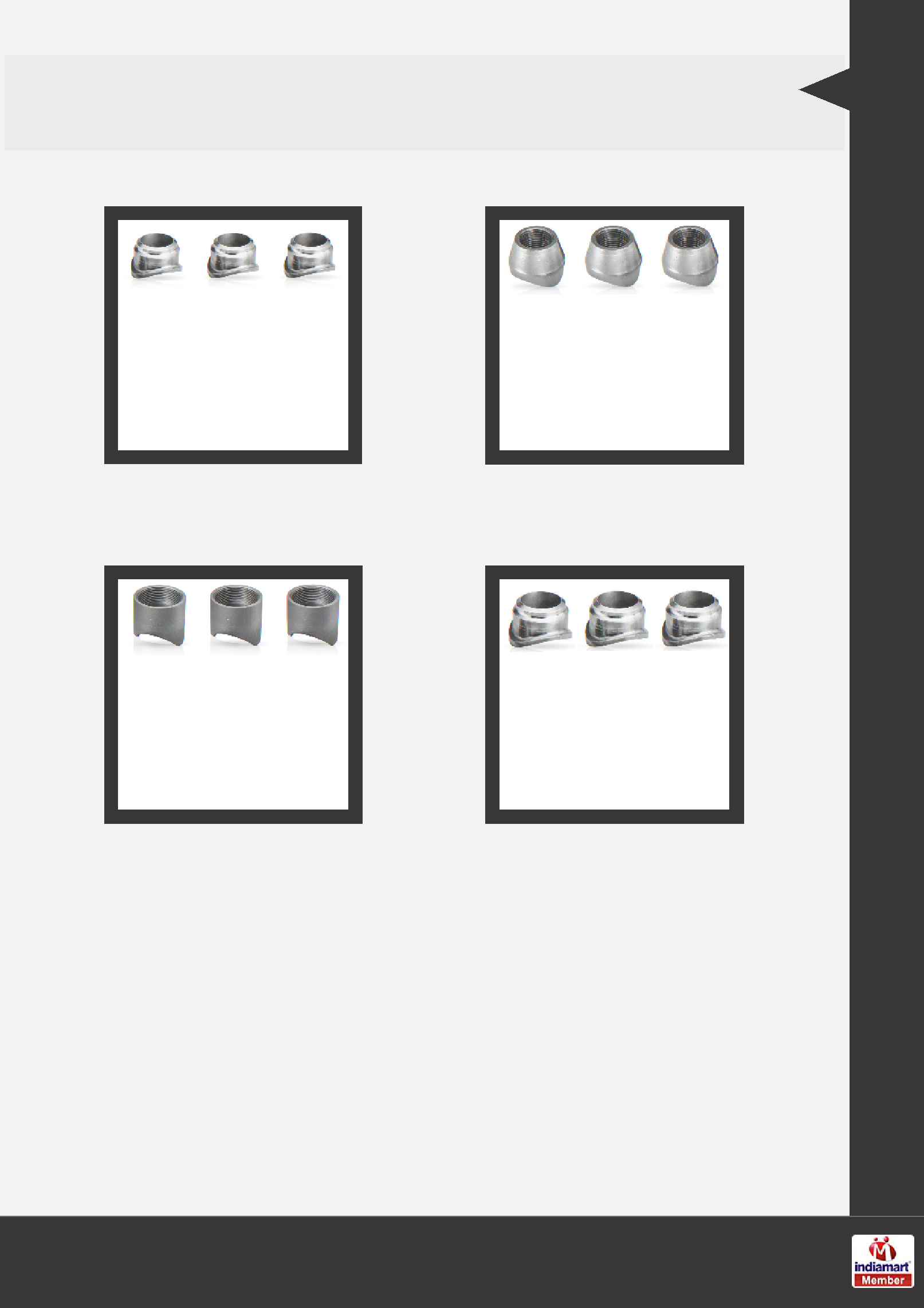 OTHER PRODUCTS:Weldolet	SS BrazoletSS Coupolet	Insert Weldolet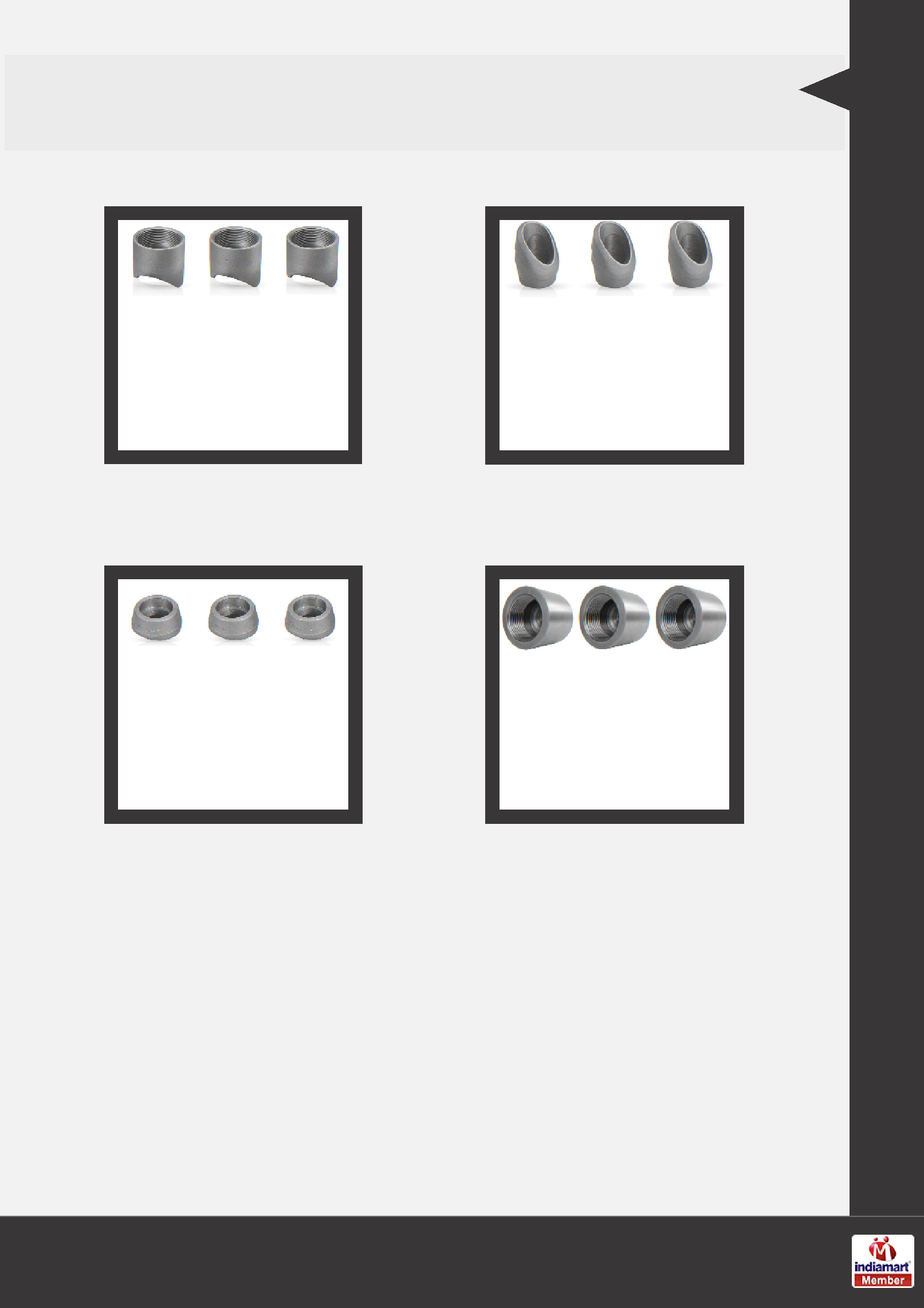 OTHER PRODUCTS:SS Coupolet	Flexolet Butt WeldFlexolet Socket Weld	Half Coupling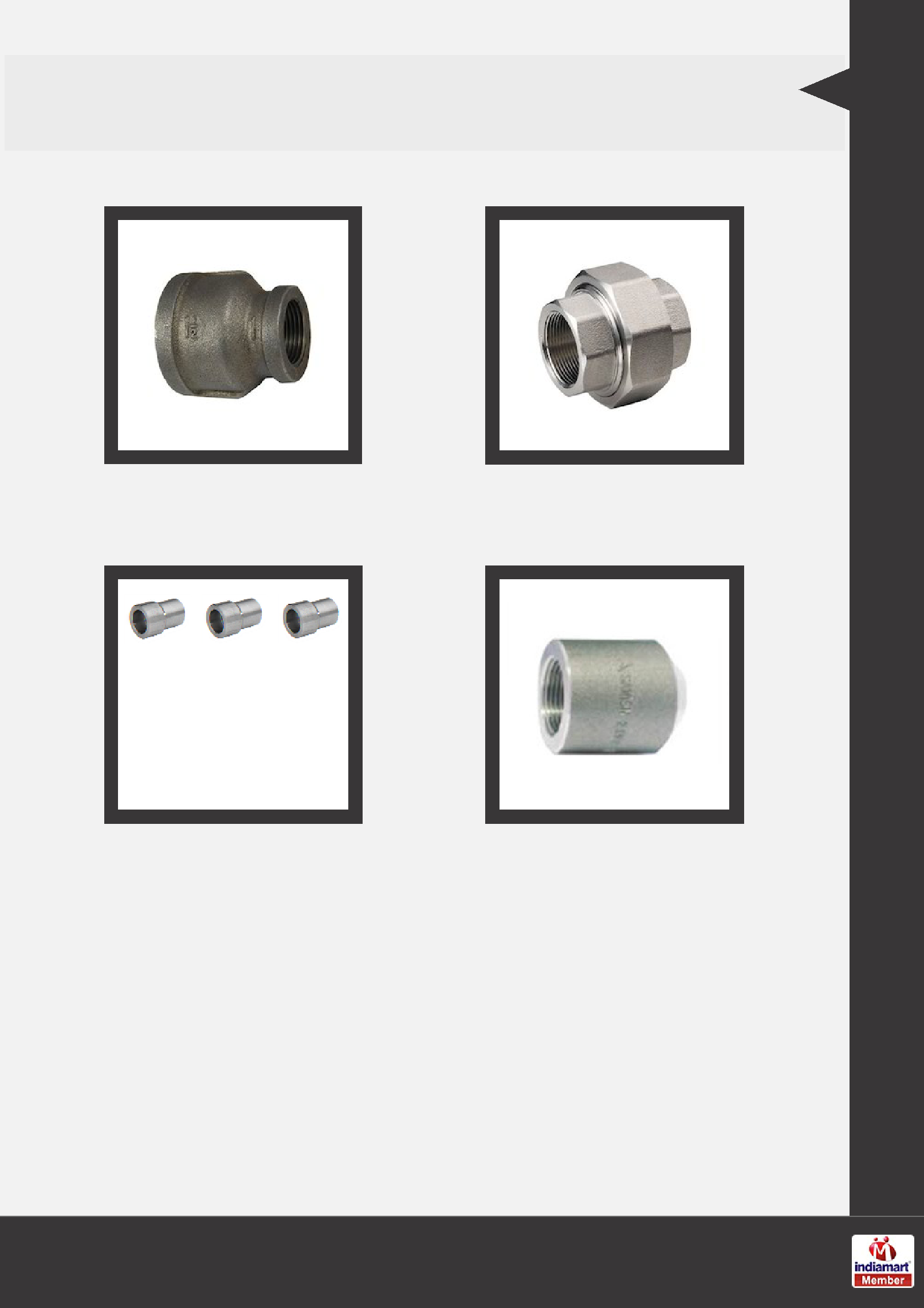 OTHER PRODUCTS:Reducing Coupling	Union Pipe FittingsReducer Insert	Pipe Fittings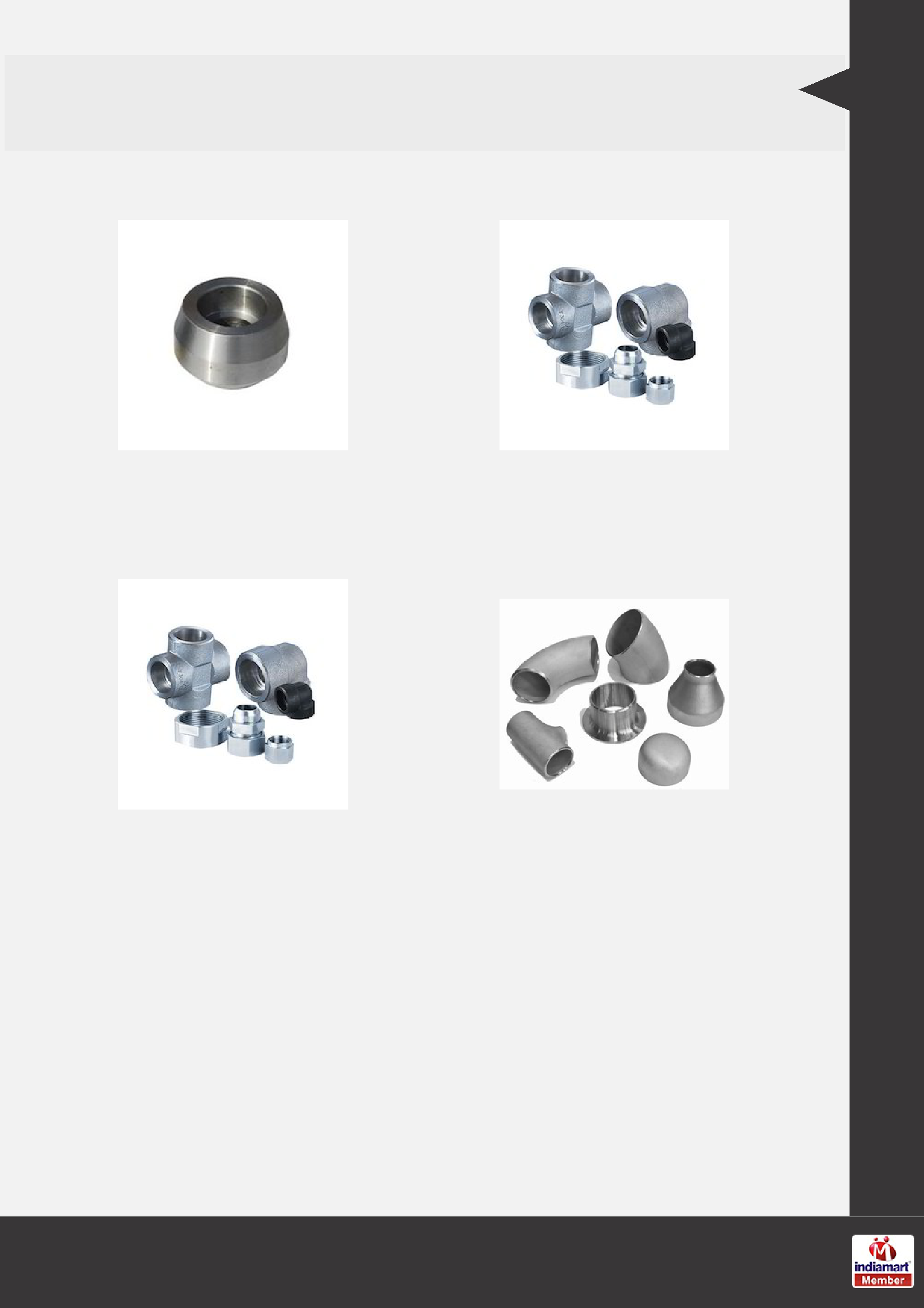 OTHER PRODUCTS:Forged Fittings	Butt Weld Forged Fittings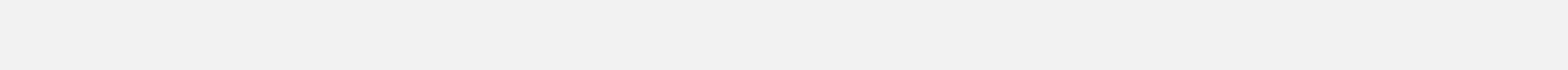 F a c t s h e e t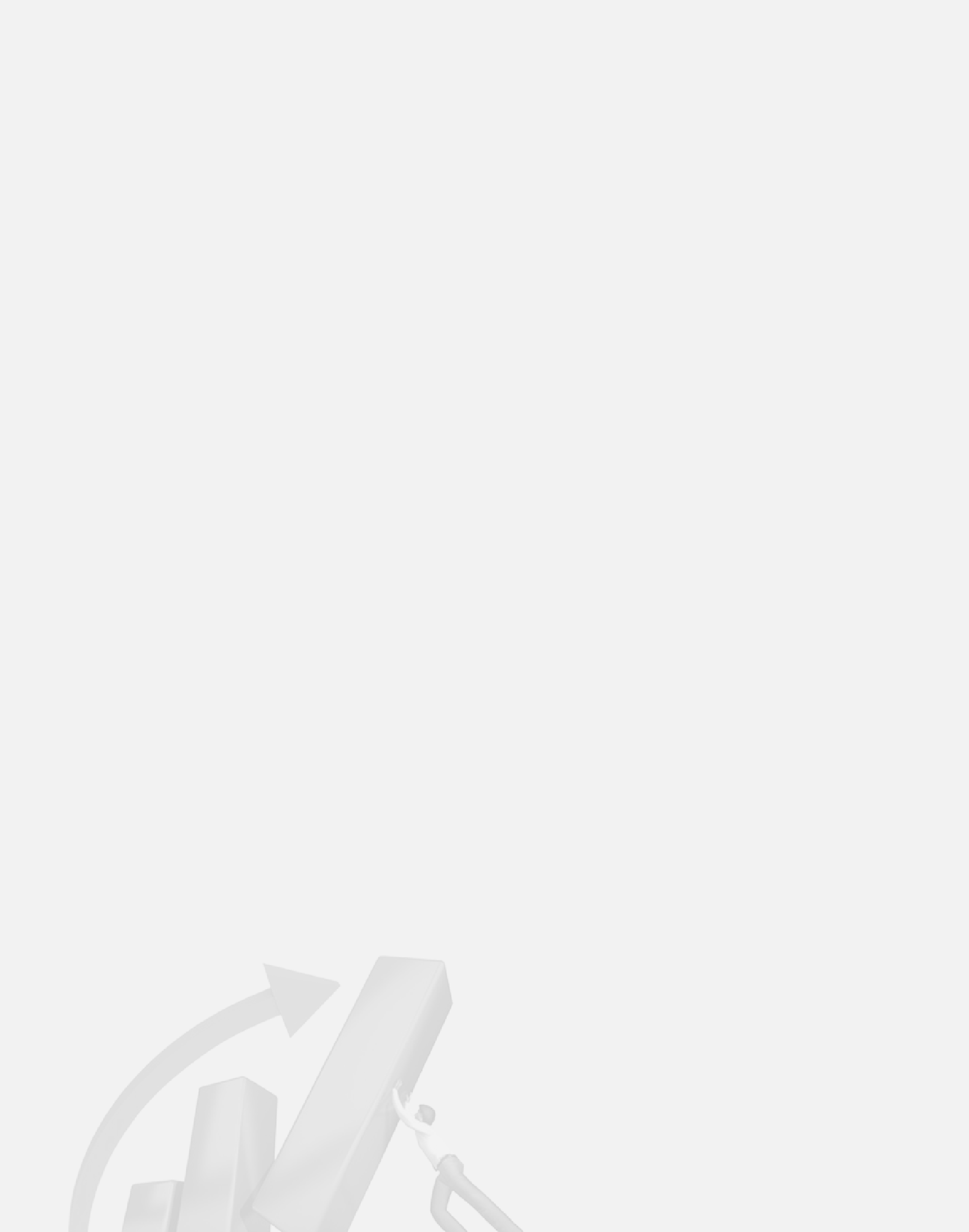 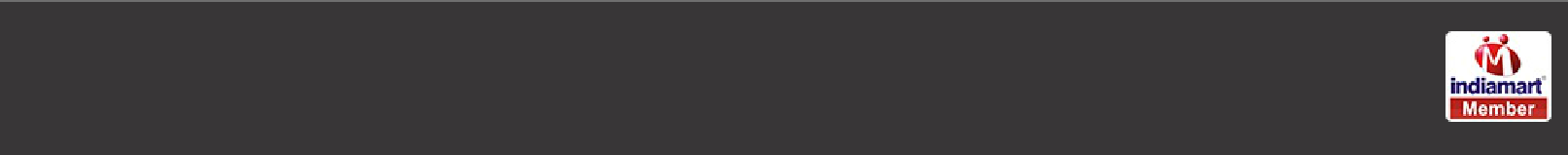 CONTACT US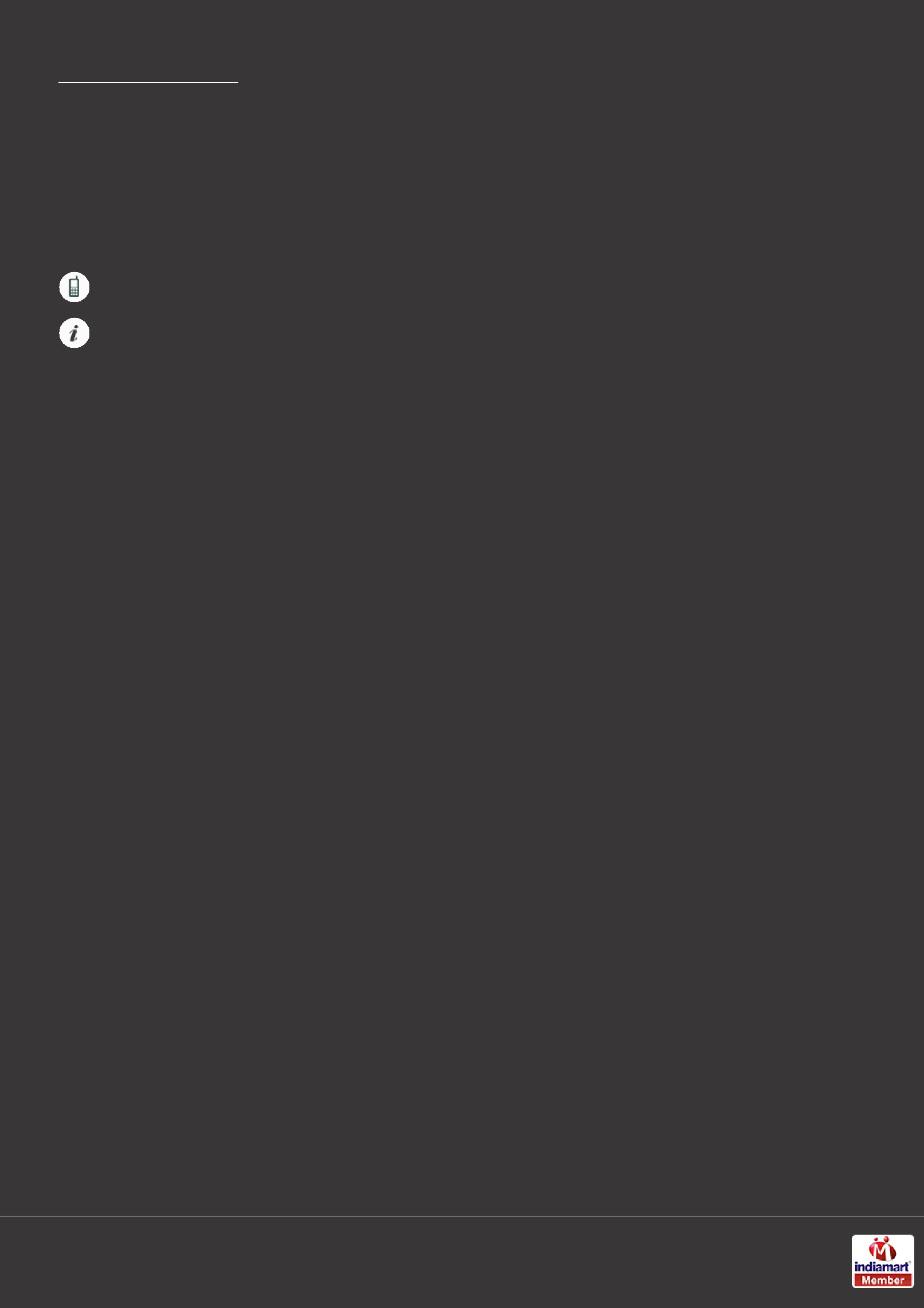 Shubham EnterpriseContact Person: Vikram DoshiNo. 37, Durgadevi Street, 2nd Kumbharwada Mumbai - 400004, Maharashtra, India+91-8048017823http://www.projectspipefittings.com/Our ProductsOur ProductsOur ProductsOur ProductsOur ProductsDuplex Spectacle BlindSquare FlangesFlangeOur ProductsOur ProductsOur ProductsOur ProductsBeryllium Copper RoundBimetallic StripsBarOur ProductsDuplex Round Bars 2205/Super Duplex Round Bars2207Our ProductsDesigner Stainless SteelStainless Steel HR PlatesSheetsOur ProductsOur ProductsCupro Nickel Pipes &Molybdenum RodsTubesOur ProductsOur ProductsStainless Steel 446 Pipes &Stainless Steel Pipes &TubesTubesOur ProductsOur ProductsOur ProductsOur ProductsOur ProductsBranch OutletElbow Outlet ForgedFittingsOur ProductsYear of Establishment:2013Nature of Business:Wholesale TraderTotal Number of Employees:Upto 10 People